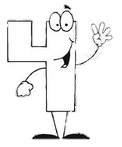 0 + 4 =1 + 4 =2 + 4 =3 + 4 =4 + 4 =5 + 4 =6 + 4 =54876109